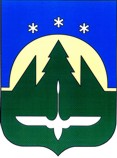 Городской округ Ханты-МансийскХанты-Мансийского автономного округа – ЮгрыДЕПАРТАМЕНТ УПРАВЛЕНИЯ ФИНАНСАМИАДМИНИСТРАЦИИ ГОРОДА ХАНТЫ-МАНСИЙСКАПРИКАЗ 18 декабря 2020 года                                                                                     № 283Об утверждении планаконтрольных мероприятий на 2021 годНа основании Постановления Правительства Российской Федерации              от 27.02.2020 года №208 «Об утверждении федерального стандарта внутреннего государственного (муниципального) финансового контроля «Планирование проверок, ревизий и обследований», п риказываю:1.Утвердить план контрольных мероприятий Департамента управления финансами Администрации города Ханты-Мансийска по внутреннему муниципальному финансовому контролю на 2021 год (далее-План), согласно приложению.2.Разместить План на Официальном информационном портале органов местного самоуправления города Ханты-Мансийска в сети Интернет в течении          3 рабочих дней со дня подписания настоящего приказа.3. Контроль за исполнением настоящего приказа оставляю за собой.Директор Департамента                                                                        О.И. ГрафСогласовано А.В. Кузнецов____________Приложение к приказуДепартамента управления финансамиАдминистрации города Ханты-Мансийскаот 18.12.2020 № 283План контрольных мероприятий Департамента управления финансамиАдминистрации города Ханты-Мансийска по внутреннему муниципальному финансовому контролю на 2021 год  №п/пТема контрольного мероприятияНаименование объекта внутреннего муниципального финансового контроляПроверяемый периодПериод (дата) начала проведения контрольных мероприятийСведения о структурных подразделениях (должностных лицах) органа контроля, ответственных за проведение контрольных мероприятий1.Проверка отдельных вопросовфинансово-хозяйственной деятельности (камеральная)Муниципальное бюджетное общеобразовательное учреждение «Средняя общеобразовательная школа № 5»2019-2020 годы1 кварталКонтрольно-ревизионное управление2.Проверка соблюдения целей, порядка и условий предоставления субсидий (камеральная)Управление физической культуры, спорта и молодежной политики Администрации города Ханты-Мансийка2020 год1 кварталКонтрольно-ревизионное управление3.Проверка соблюдения целей, порядка и условий предоставления субсидий (камеральная)Управление экономического развития и инвестиций Администрации города Ханты-Мансийка2020 год1 кварталКонтрольно-ревизионное управление4.Проверка отдельных вопросов финансово-хозяйственной деятельности обществ, имеющих долю в уставном капитале, находящуюся в муниципальной собственности, при проведении ежегодных ревизий  АО «Рыбокомбинат Ханты – Мансийский»;   АО «УТиИС»; ОАО «Информационно – расчетный центр»;ОАО «Дом быта «Сибирь»;ОАО «ХантымансийскСибторг»;ООО «ХМГЭС»;ООО «Торговый дом «Лукошко»2020 год1-2 кварталКонтрольно-ревизионное управление5.Проверка соблюдения целей, порядка и условий предоставления субсидий (камеральная)Управление культуры Администрации города Ханты-Мансийска2020 год2 кварталКонтрольно-ревизионное управление6.Проверка соблюдения целей, порядка и условий предоставления субсидий (камеральная) Муниципальное казенное учреждение «Служба социальной поддержки населения»2020 год3 кварталКонтрольно-ревизионное управление7.Проверка отдельных вопросов финансово-хозяйственной деятельности (камеральная)Муниципальное бюджетное учреждение «Культурно-досуговый центр «Октябрь»2020 -                             1 полугодие2021 года3 кварталКонтрольно-ревизионное управление8.Проверка соблюдения целей, порядка и условий предоставления субсидий (камеральная)Департамент образования Администрации города Ханты-Мансийска;Автономная некоммерческая организация дошкольного образования «Антошка»2019-2020 годы4 кварталКонтрольно-ревизионное управление9.Проверка соблюдения целей, порядка и условий предоставления субсидий (камеральная)Департамент градостроительства и архитектуры Администрации города Ханты-Мансийска2020 год4 кварталКонтрольно-ревизионное управление10.Проверка использования средств бюджета города Ханты-Мансийска выделенных на реализацию национальных и федеральных проектов (программ), портфелей (программ) ХМАО-Югры, муниципальных проектов города Ханты-МансийскаГлавные распорядители бюджетных средств, получатели средств бюджета города Ханты-Мансийска2020 годВ течение 2021 годаКонтрольно-ревизионное управление11.Проведение экспертизы документов, отчетов об использовании субсидии.Главные распорядители бюджетных средств, получатели субсидии2020-2021 годыВ течение 2021 годаКонтрольно-ревизионное управление